.Traslation by:  Miguel Ángel Sanjuan "Wild West LD&CWD"[1 – 8]:	MAMBO R FWD, MAMBO R BACK, CHASSE R, MAMBO L FWD, MAMBO L BACK , CHASSE L.[9-16]:	WALK FWD R-L, SWIVEL ¼ TURN R TWICE, STEP BACK R-L, SWIVEL OUT-IN (x2)[17-24]:	BOTOFOGO R to L (SCISSORS), BOTOFOGO L to R (SCISSORS), PADDLE TURN L.[25-32]:  SWIVELS FWD DIAGONALLY R-L, SHUFFLE FWD R, SWIVELS FWD DIAGONALLY L-R, SHUFFLE FWD LREPEATEnjoy & Have Fun!!!!!Contact:-wildwest.svh@gmail.commiquel.sanjuan@wildwestlinedancecountry.commontse.garres@wildwestlinedancecountry.comWeb: http://wildwestlinedancecountry.blogspot.com.es/Facebook: https://www.facebook.com/Wild-West-Line-dance-Country-Western-Dance-Spain-235643639859985/?ref=hlYoutube Channel:  https://www.youtube.com/channel/UCI-dy7Qrz7Y4DxEueLxDQxQTel.- +34 652760976 -  +34 636277945Descarga Música / Descarrega Musica / Download Music:https://1drv.ms/u/s!Ar8EA8FYPoQQgRow2UjItwihoYDINo te Vayas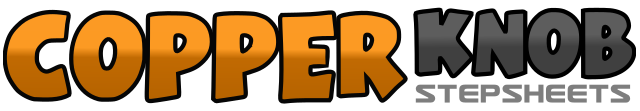 .......Count:32Wall:2Level:Beginner.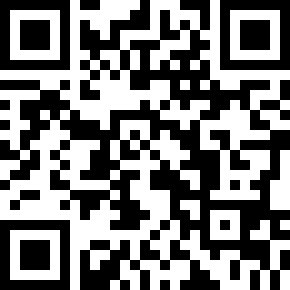 Choreographer:Montse Garres (ES) & Miguel Angel Sanjuan (ES) - April 2017Montse Garres (ES) & Miguel Angel Sanjuan (ES) - April 2017Montse Garres (ES) & Miguel Angel Sanjuan (ES) - April 2017Montse Garres (ES) & Miguel Angel Sanjuan (ES) - April 2017Montse Garres (ES) & Miguel Angel Sanjuan (ES) - April 2017.Music:No Te Vayas - Nicky JamNo Te Vayas - Nicky JamNo Te Vayas - Nicky JamNo Te Vayas - Nicky JamNo Te Vayas - Nicky Jam........1&2&Step forward right foot, weight on left foot, step back right foot, weight on right foot.3&4Step right foot to the right, step left foot together, step right foot to the right.5&6&Step forward left foot, weight on right foot, step back left foot, weight on right foot.7&8Step left to the left, step right foot together, step left foot to the left.9 – 10Step forward right foot, step forward left foot.11&12Turn heels to the left turning ¼ left, back to place, turn heels to the left turning ¼ left.13 – 14Step back right foot, step back left foot.&15&16Open right foot and left foot outwards and close inwards (x2)17&18Step right foot back, left foot together, cross right foot over left.19&20Step left foot back, right foot together, cross left foot over right.21&22&23&24&Step right foot forward turning ¼ left, weight on left foot (x4), swaying hips.25 – 26Slide right foot diagonally forward, slide left foot diagonally forward.27&28Step right foot diagonally forward, step left foot together, step right foot diagonally forward.29 – 30Slide left foot diagonally forward, slide right foot diagonally forward.31 & 32Step left foot diagonally forward, step right foot together, step left foot diagonally forward.